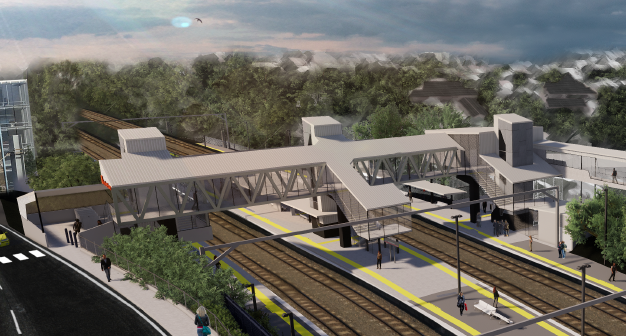 Night works and lane closures – overhead line infrastructure  Tuesday 19 and Wednesday 20 November 2019In preparation for the Auchenflower station accessibility upgrade, Queensland Rail will install overhead line infrastructure over two nights on Tuesday 19 and Wednesday 20 November, each night between 11pm and 4am the next day (weather and construction conditions permitting). For the safety of workers and the public, these works have been scheduled after hours, when there is reduced rail traffic.A lane closure with traffic management (see map over the page) will be in operation on:Tuesday 19 November (midnight to 4am), Auchenflower Terrace (between Eagle Terrace and Dixon Street). Local access will be maintained at the instruction of the traffic controller. Wednesday 20 November (midnight to 4am), Lang Parade. Access to The Wesley Hospital precinct will be maintained at the instruction of the traffic controller. Residents near the station may experience some noise associated with construction activity and the operation of trucks, on-track vehicles and equipment around the work zone. Mobile lighting towers will be used during night works. Every effort will be made to minimise disruption and we apologise for any inconvenience as we undertake these important early works.Overview of night worksThe Auchenflower station accessibility upgrade is part of the State Government’s $357 million program to upgrade stations across the South East Queensland network, making them accessible for all customers.For more information, please contact the project’s community team on free call 1800 722 203 or email stationsupgrade@qr.com.auWe are moving towards paperless notifications about noise and works. You will still see paper notices as we transition to the new system. Sign up at queenslandrail.com.au/EmailNotification or contact us if you prefer to receive paper copies.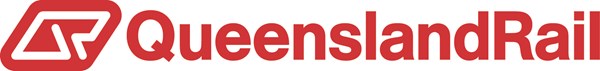 Page 2Lane closures and traffic managementAuchenflower Terrace and Lang Parade, Auchenflower Auchenflower Terrace – Tuesday 19 November, midnight to 4am the next day (Wednesday morning)Lang Parade – Wednesday 20 November, midnight to 4am the next day (Thursday morning)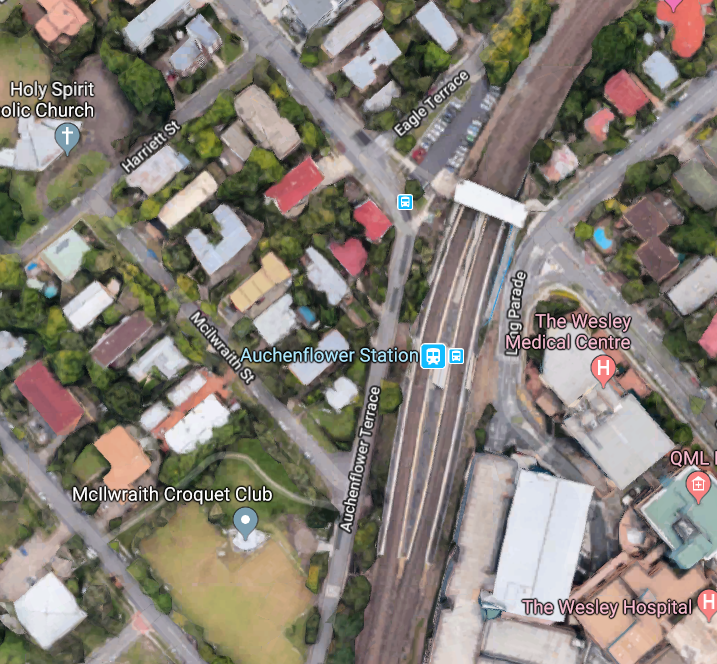 For more information, please contact the project’s community team on free call 1800 722 203 or email stationsupgrade@qr.com.auWe are moving towards paperless notifications about noise and works. You will still see paper notices as we transition to the new system. Sign up at queenslandrail.com.au/EmailNotification or contact us if you prefer to receive paper copies.LocationDates and hours of workType of workAuchenflower station, carpark and rail corridor Auchenflower TerraceLang ParadeRail corridor access gates (near Dixon Street and Eagle Terrace/Cue Street) From 11pm to 4am on Tuesday 19 and Wednesday 20 November (over 2 nights)Lane closures:Auchenflower Terrace – Tuesday 19 November, midnight to 4amLang Parade – Wednesday 20 November, midnight to 4amOverhead infrastructure works involving:installation of steel masts and equipmentoperation of cranes, trucks, on-track vehicles and machinery with flashing lights and reversing beepershand-held tools and powered equipmentmovement of personnel and vehicles around the station and in the rail corridorlane closures with traffic management portable lighting towers in use at night.